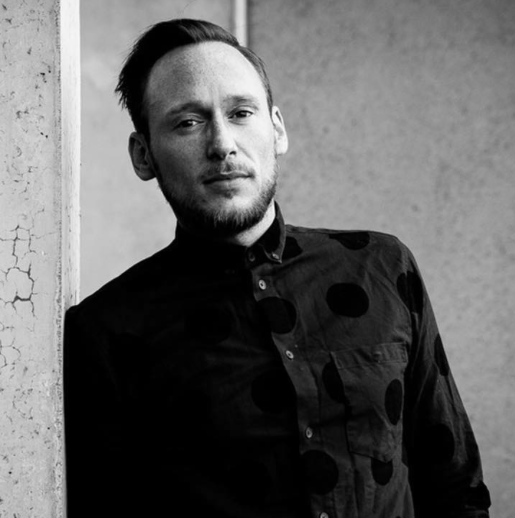 Daniel BrodtFoodstylist   –   Filmschaffender   -   GastronomMarsiliusstraße 69 – 50937 Köln / +49 163 8430275‬ / mail@danielbrodt.de / Geboren am 14.06.1981 / ledigKurzprofil:Ich bin seit über 16 Jahren branchenübergreifend als kreativer und formgebender Angestellter tätig. Hierbei konnte ich meine Expertise im Foodstyling, Design, der Kundenbetreuung und Mitarbeiterführung schon unter den verschiedensten Projektsituationen unter Beweis stellen. Kollegen und Vorgesetzte schätzen meine stressresistente und motivierende Art ebenso wie Kunden und Mitarbeiter. Mein Blick über den Tellerrand und mein Durchhaltevermögen haben sich daher als allgemeine Fähigkeiten über verschiedene Branchen hinweg bewiesen.Expertise:Foodstyling:
Aus der Überzeugung, dass das Auge mit isst, möchte ich meine seit vielen Jahren gelebte Passion Foodstyling zu meinem Hauptberuf machen. Hierzu verfüge ich über jahrelange Erfahrung im Zubereiten außergewöhnlicher Kochgerichte, Desserts und Backrezepte. Das perfekte Anrichten und Präsentieren eines besonderen Gerichtes gehört für mich dabei genauso dazu wie die Auswahl und Zubereitung der richtigen Zutaten. Hierbei kombiniere das Beste aus beiden Seiten – Geschmack und Gestaltung. Filmschaffender:Die Auswahl des richtigen Stylings bei Requisiten und Sets ist eine Kunst, die sowohl meine kreative als auch temporeiche Arbeitsweise gefordert und gefördert hat. Bei bekannten TV-Formaten hatte ich die Gelegenheit mit internationalen Größen aus Film und Fernseh als Prop Master, Szenenbildner & Art Director zu wirken. Die hohe Geschwindigkeit beim Setwechsel & Dreh hielt mich dabei nie davon ab meine kreative Ader und gleichzeitige Präzision u.a. auch in der Mitarbeitersteuerung durchsetzen zu können.Gastronomie:Die Gastronomie verbindet viele meiner Schwerpunktthemen seit 20 Jahren. So konnte ich als Beikoch für zahlreiche und exklusive Events (bis zu 180 Gästen) ebenso fundierte Erfahrung sammeln wie u.a. in der Serviceleitung. Das Ziel einen glücklichen Gast und Kunden zu haben ist mir dabei genauso  wichtig wie ein Vorbild als Führungskraft und Teamplayer zu sein. Hierbei schätzen mich Gäste und Mitarbeiter besonders für meine stets positive Ausstrahlung und anhaltende Motivation konstant meine Bestleistung zu zeigen.Sprachen & Qualifikationen:Deutsch: 				MutterspracheEnglisch: 				fließend ( in Wort und Schrift )MS – Office Kenntnisse: 		fortgeschritten ( Word, Excel, PowerPoint )weitere Software:			Adobe PhotoshopFührerschein: 				Klasse B			Beruflicher Werdegang:Dezember 2019-Januar 2020     	Flattline | Nick Flatt – Events | Köln			Position: EventmanagerHighlights:Betreung der Kunden vor und während des EventsOrganisation des EventsBereitstellung und Anfertigung des CateringsOptimierung des Arbeitsabläufe im UnternehmenMärz 2018 – 		La Carotte GmbH | Restaurant: EXKI | KölnAugust 2019		Position: Leader Customer ExperienceEXKI ist eine belgische Systemgastronomiekette, dessen Name sich vom französisches „exquise“ – zu deutsch („erlesen, ausgezeichnet, exquisit“) ableitet. Hierbei werden unter dem Motto natural, fresh & ready speziell ausgewählte gesunde Nahrungsmittel mit einer firmenübergreifenden Nachhaltigkeitsstrategie vermarktet.Highlights:Verantwortung für das Thema Customer ExperienceSicherstellung der stetigen KundenzufriedenheitTeam Lead für Mitarbeiter Mitentwicklung von neuen Marketingstrategien Schnittstellenfunktioniär zwischen Restaurant und ManagementEntwicklung von ArbeitsplänenApril 2004 –		Prop Master / Szenenbildner – (Assistant) / (Junior) – Set DresserSeptember 2017				Highlights:Veranwortung für die Umsetzung des Drehbuchs ins BildlicheMitarbeitereinweisung und -einteilungGestaltung des Sets und Auswahl des DekoresBudgetverwaltungFührung der Assistenten (bei Leitungsrollen)Auszug verschiedener TV Formaten und Tätigkeiten (2004 – 2017):			Endemol Shine Germany | TV-Show: PROMI BIG BROTHER | Regie: Mark Achterberg 			Funktion: Prop MasterX-Filme Creative Pool GmbH | TV-Serie: BABYLON BERLIN | Regie: Tom Tykver 			Funktion: Assistant Prop MasterPolyphon Film- und Fernsehproduktion GmbH | TV-Film: DAS LEBEN DANACH | Regie: Nicole WeegemannFunktion: Szenenbild-AssistentPola Pandora Filmproduktion GmbH | Kinospielfilm: FOXTROT| Regie: Samuel Maoz 			Funktion: Assistant Set DecoratorZeitsprung Pictures GmbH | TV-Film: DIE TURNSCHUHGIGANTEN | Regie: Oliver Dommenget 			Funktion: Assistant Set DecoratorZeitsprung Pictures GmbH | Kinospielfilm: DAS TAGEBUCH DER ANNE FRANK| Regie: Hans Steinbichler 			Funktion: Prop Master (für den Nachdreh)Bavaria Pictures GmbH | Kinospielfilm: ANTONIO, IHM SCHMECKTS NICHT | Regie: Sven UnterwaldtFunktion: Prop MasterEndemol Shine Germany | TV-Show: PROMI BIG BROTHER | Regie: Mark AchterbergFunktion: Prop MasterClasart Film- und Fernsehpr. GmbH | Kinospielfilm: DIE ABHANDENE WELT | Regie: Magarethe von TrottaFunktion: Assistant Prop Master + Assistant Set DecoratorNeue Mira Filmproduktion GmbH | Kinospielfilm: ROCKABILLY REQUIEM | Regie: Till Müller-Edenborn 			Funktion: Prop MasterZeitsprung Pictures GmbH | Kinospielfilm: LANDAUER | Regie: Hans Steinbichler 			Funktion: Assistant Prop Master18. Babelsberg Film | Kinospielfilm: THE BEAUTY AND THE BEAST | Regie: Christophe Gans 			Funktion: Set DresserEyeworks Germany | TV-Serie: SWITCH RELOADED VI | Regie: u.a. Marko MusienkoFunktion: SzenenbildnerOberon Film GmbH | Kinospielfilm: CLOUD ATLAS | Regie: Tom Tykwer, Lana u. Lilly WachowskyFunktion: Junior Set DresserGrundy UFA GmbH | TV-Serie: VERBOTENE LIEBE | Regie: u.a. Christoph Heininger 		Funktion: Set DresserGrundy UFA GmbH | TV-Serie: VERBOTENE LIEBE| Regie: u.a. Christoph Heininger 		Funktion: Prop Master (Aussendreh)Schneider und Groos | Kurzfilm: MARIA | Regie: Elmar Freels 		Funktion: Szenenbildner 	Wüste Film West | Kinospielfilm: TÖTE MICH | Regie: Emily AtefFunktion: Szenenbild-AssistentKunsthochschule für Medien | Studentenfilm: ÜBER DAS VERLIEBEN | Regie: Jasmin KhatamiFunktion: SzenenbildnerGrundy UFA GmbH | TV-Serie: UNTER UNS | Regie: u.a. Christoph Heininger 		Funktion: Prop Master | Standby PropsZiegler Film GmbH | TV-Serie: DIE ANRHEINER | Regie: u.a. Herwig Fischer 		Funktion: Assistant Prop MasterZiegler Film GmbH | TV-Serie: DIE ANRHEINER | Regie: u.a. Herwig Fischer 		Funktion: Assistant Prop MasterEndemol Deutschland GmbH | TV-Show: BIG BROTHER V+VI | Regie: Mark AchterbergFunktion: Assistant Prop MasterWeitere Berufs- und Projekterfahrung:(Projektbezogen und Teilzeitbeschäftigungen)2014 – heute 		Gastraum in der alten Zigarrenfabrik (https://gastraum-koeln.de) Funktion: Beikoch und Serviceleiter Location für Businessveranstaltungen, spezielle Team-Building Maßnahmen und exklusiven KochveranstaltungenHighlights:Entwicklung neuer Menukreationen mit dem Chefkoch(Mit-)Verantwortlich für die optische Präsentation (Foodstyling)Sicherstellung der Kundenzufriedenheit Mitarbeitereinweisung und -steuerungNovember 2019	Peoplegrapher GmbH | Kunde: Ferrero | Produkt: KINDER BUENO |			TV-Werbespot und Photoshoot			Position: FoodstylistNovember 2019	Stil Manipulation GmbH | Kunde: Pernod			Position: Set DesignerOktober 2019		Stil Manipulation GmbH | Kunde: Pernod			Position: FoodstylistSeptember 2019	Stil Manipulation GmbH | Kunde: Pernod			Position: Set DesignerAugust 2019		Stil Manipulation GmbH | Kunde: Pernod			Position: FoodstylistMärz 2018 		Agentur Bachmann-Kern | Kunde: OSRAM/LEDVANCE | Messe: Light and Building 			Funktion: Prop Stylist Februar 2018 		Stilmanipulation GmbH | Photoshooting für PERRIER (Perrier Jouet - Champagner)Funktion: FoodstylistNovember 2017	LC Lead Communications GmbH und Co. KG | Blogger-Event | Kunde: L´OCCITANEFunktion: PropstylistAugust 2017 	LC Lead Communications GmbH und Co. KG | Photoshooting | KochbuchFunktion:  FoodstylistFebruar 2017 		Heimatfilm GmbH und Co. KG | Kinofilm: THE ODD COUPLE | Regie: Magarethe von TrottaFunktion:  FoodstylistFebruar 2017		Bavaria Fernsehproduktion GmbH | TV-Serie: FALK | Regie: Peter StauchFunktion:  FoodstylistNovember 2016	Bavaria Fernsehproduktion GmbH | TV-Serie: FALK | Regie: Peter StauchFunktion:  FoodstylistNovember 2016 	Stilmanipulation GmbH | Kunde: GALERIA KAUFHOF Düsseldorf | Propstyling für Einweihung neuer VK-AreaFunktion:  PropstylingMai 2016 		DI Digital Intermedia | Kunde: ZWILLING | Shooting für interne ZweckeFunktion:  FoodstylistFebruar 2016 		Stilmanipulation GmbH | Kunde: KaDeWe Berlin | Shop-in-Shop DekoaufbauFunktion:  PropstylingJuli 2015 		Bavaria Pictures GmbH | Kinospielfilm: HALBE BRÜDER | Regie: Christian AlvartFunktion:  FoodstylistApril 2015 		X-Filme Creative Pool GmbH | Kinospielfilm: ICH UND KAMINSKI | Regie: Wolfgang BeckerFunktion:  FoodstylistFebruar 2015 		Timescopefilms GmbH | Kunde LVM | Werbeshoot für interne Zwecke 			Funktion: FoodstylistOktober 2014 	Clasart Film- und Fernsehpr. GmbH | Kinospielfilm: DIE ABHANDENE WELT |Regie: Magarethe von Trotta 			Funktion: FoodstylistAugust 2014 	Stilmanipulation GmbH | Kunde: PERNOT RICARD | Messestand-Propstyling für "Aperitivo Rosato"Funktion:  PropstylingJuni 2014 		Werbeagentur: Parasol Island GmbH | Kunde: BMW - MINI COOPER |  			Funktion: Propstylist bei Photoshoot Mai 2013 		Universum Film GmbH | Kinospielfilm: RUSH- ALLES FÜR DEN SIEG | Regie: Ron HowardFunktion:  Foodstylist (für eine Szene)Dezember 2012 	Agentur Soup Film | TV-Werbespot | Kunde: COCA COLA LIGHTFunktion:  Set Dresser + Standby PropsNovember 2012 	ifs Internationale Filmschule Köln 			Funktion: Tutor | Szenenbild-Beratung für Studenten im Fachbereich: EditJuli 2012		ifs Internationale Filmschule Köln | Event: Tag der offenen TürFunktion:  Art DirectorHighlights:Konzeption, Organisation und Umsetzung des optischen Auftritts der Filmschule(schulische) Aus- und Weiterbildung2009– 2010 		ifs - Internationale Filmschule KölnWeiterbildung im Bereich: Szenenbild | Abschlusszertifikat Schwerpunktthemen:Recherche, Kalkulation, Requisitenbau, Setbau, Filmgeschichte, Storyboarding, Modellbau, u.a.2000 – 2003 		IKEA Bremen-BrinkumBerufsausbildung zum Visual Merchandiser | erfolgreicher Abschluss Schwerpunktthemen:Warenpräsentation, Marketing, Dekobau, Stilkunde, u.a.1997 – 1999 		Wilhelm Wagenfeld Schule für Gestaltung (FOS)erfolgreicher Abschluss des Fachabitur Schwerpunkt: FlächengestaltungInteressen & Freizeit:gestalterische Kunst: 	Nähen, Malerei, plastisches & grafisches GestaltenKulinarik:		Kochen, Backen + anschließendes Foodstyling Ausgleich:		Meditation, Sport und FreundschaftenKöln, den 12. Januar 2020 __________________________